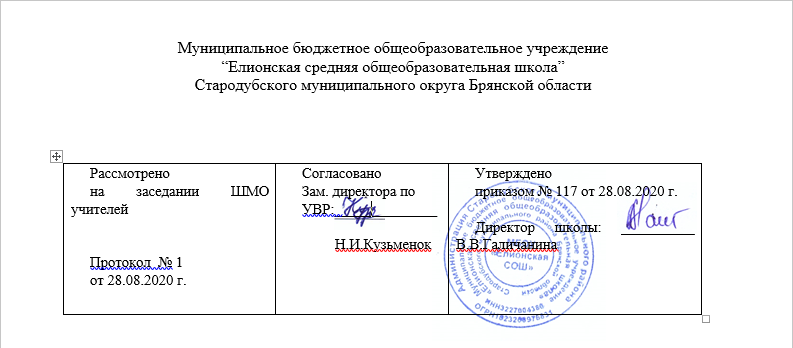 Рабочая программаначального общего образования по родному языку языку (русский)2  класс      Составила учитель начальных классовСемковская Галина Алексеевна2020 г.Планируемые результаты освоения учебного предмета Личностные результаты:-представление о русском языке как духовной, нравственной и культурной ценности народа; осознание национального своеобразия русского языка; познавательный интерес и уважительное отношение к русскому языку, а через него – к родной культуре; ответственное отношение к сохранению и развитию родного языка;- осознание роли русского родного языка в жизни общества и государства, в современном мире, осознание роли русского родного языка в жизни человека, осознание языка как развивающегося явления, взаимосвязи исторического развития языка с историей общества, осознание национального своеобразия, богатства, выразительности русского родного языка;- представление о речевом идеале; стремление к речевому самосовершенствованию; способность анализировать и оценивать нормативный, этический и коммуникативный аспекты речевого высказывания;- увеличение продуктивного, рецептивного и потенциального словаря; расширение круга используемых языковых и речевых средств родного языка.Метапредметные результаты: - совершенствование коммуникативных умений и культуры речи, обеспечивающих свободное владение русским литературным языком в разных сферах и ситуациях его использования; обогащение словарного запаса и грамматического строя речи учащихся; развитие готовности и способности к речевому взаимодействию и взаимопониманию, потребности к речевому самосовершенствованию;- владение разными способами организации интеллектуальной деятельности и представления ее результатов в различных формах: приемами отбора и систематизации материала на определенную тему; умениями определять цели предстоящей работы (в том числе в совместной деятельности), проводить самостоятельный поиск информации, анализировать и отбирать ее; способностью предъявлять результаты деятельности (самостоятельной, групповой) в виде рефератов, проектов; оценивать достигнутые  результаты и адекватно формулировать их в устной и письменной форме;- овладение социальными нормами речевого поведения в различных ситуациях неформального межличностного и межкультурного общения, а также в процессе индивидуальной, групповой деятельности.Предметные результаты:-  умение опознавать, анализировать, классифицировать языковые факты, оценивать их с точки зрения нормативности, соответствия ситуации и сфере общения; умение работать с текстом, осуществлять информационный поиск, извлекать и преобразовывать необходимую информацию;- понимание и истолкование значения слов с национально-культурным компонентом, правильное употребление их в речи; понимание особенностей употребления слов с суффиксами субъективной оценки в произведениях устного народного творчества и произведениях художественной литературы разных исторических эпох; - понимание слов с живой внутренней формой, специфическим оценочно-характеризующим значением; осознание национального своеобразия общеязыковых и художественных метафор, народных и поэтических слов-символов, обладающих традиционной метафорической образностью. - понимание и истолкование значения крылатых выражений; знание источников крылатых выражений, фразеологических оборотов с национально-культурным компонентом, пословиц и поговорок комментирование истории происхождения таких выражений, уместное употребление их в современных ситуациях речевого общения;- характеристика лексики с точки зрения происхождения, понимание роли заимствованной лексики в современном русском языке; распознавание слов, заимствованных русским языком из языков народов России и мира; общее представление об особенностях освоения иноязычной лексики; определение значения лексических заимствований последних десятилетий; целесообразное употребление иноязычных слов;- определение различий между литературным языком и диалектами; осознание диалектов как части народной культуры; понимание национально-культурного своеобразия диалектизмов;- осознание изменений в языке как объективного процесса; понимание внешних и внутренних факторов языковых изменений; общее представление об активных процессах в современном русском языке;- овладение основными нормами русского литературного языка (орфоэпическими, лексическими, грамматическими, стилистическими), нормами речевого этикета; приобретение опыта использования языковых норм в речевой практике при создании устных и письменных высказываний; стремление к речевому самосовершенствованию, овладение основными стилистическими ресурсами лексики и фразеологии языка;- соблюдение на письме и в устной речи норм современного русского литературного языка и правил речевого этикета; - использование различных словарей, в том числе мультимедийных; - обогащение активного и потенциального словарного запаса, расширение объёма используемых в речи грамматических средств для свободного выражения мыслей и чувств на родном языке адекватно ситуации и стилю общения.Содержание учебного предметаРусский язык: прошлое и настоящее (7 ч)По одёжке  встречают. Ржаной  хлебушко  калачу  дедушка.Если  хорошие  щи, так другой пищи  не  ищи.Каша – кормилица  наша.Любишь  кататься, люби  и  саночки  возить.Делу  время,  потехе  час.В  решете  воду  не  удержишь.Самовар  кипит,  уходить  не  велит.Язык в действии (6 ч)Помогает  ли  различать  слова?Для  чего  нужны  синонимы?Для  чего  нужны  антонимы?Как   появились  пословицы  и  фразеологизмы?Как  можно  объяснить  значение  слова?Встречается  ли  в  сказках  и  стихах  необычное  ударение?Секреты речи и текста (4 ч)Учимся   вести   диалог.Составляем  развёрнутое  толкование  значения  словаУстанавливаем  связь  предложений  в  тексте.Создаём  тексты-инструкции  и  тексты-повествованияТематическое планирование№ разделов и темТематическое планированиеДата по плануДатафактически1Русский язык: прошлое и настоящее (7 ч)1.1По одёжке  встречают. Ржаной  хлебушко  калачу  дедушка.1.2Если  хорошие  щи, так другой пищи  не  ищи.1.3Каша – кормилица  наша.1.4Любишь  кататься, люби  и  саночки  возить.1.5Делу  время,  потехе  час.1.6В  решете  воду  не  удержишь.1.7Самовар  кипит,  уходить  не  велит.2Язык в действии (6 ч)2.1Помогает  ли  ударение   различать  слова?2.2Для  чего  нужны  синонимы?2.3Для  чего  нужны  антонимы?2.4Как   появились  пословицы  и  фразеологизмы?2.5Как  можно  объяснить  значение  слова?2.6Встречается  ли  в  сказках  и  стихах  необычное  ударение?3.Секреты речи и текста (4 ч)3.1Учимся   вести   диалог.3.2Составляем  развёрнутое  толкование  значения  слова3.3Устанавливаем  связь  предложений  в  тексте.3.4Создаём  тексты-инструкции  и  тексты-повествования.Итого:17 час